SOCIALNO UČENJE, TOREK – 14. 4. 2020Ura je namenjena igri na prostem: košarka, nogomet, kolebnice, tek, sprehod...,  kar pač imate na razpolago, kar po navadi počneš s svojo družino. 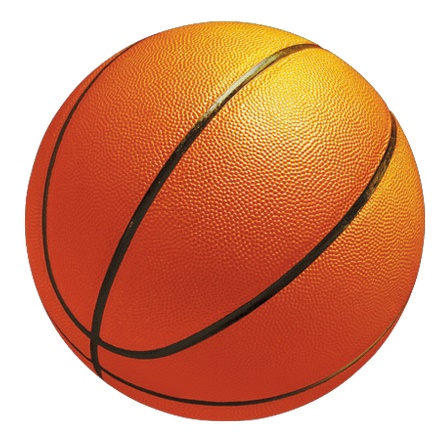 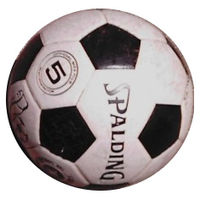 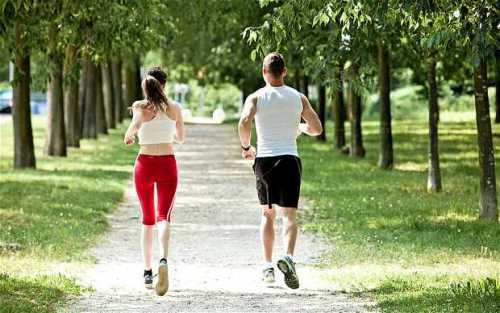 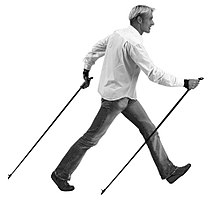 učiteljica Veri